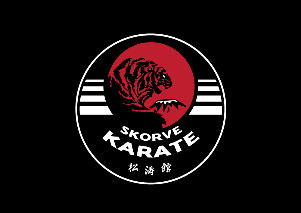 Velkommen til Shotocup 14. maiSkorve Karateklubb inviterer alle NTKF-medlemmer til Shotocup i Granvin Kulturhus i Seljord.Oppmøte: fra kl. 09:30Konkurransestart: kl. 10:30Hvor:Granvin kulturhusNyveg 163840 Seljordhttps://www.granvinkulturhus.no/ Stevneleder: Heidi Gjerlid Sollid, tel 958 18 730 Overdommer: Stig Rønning / NTKFKlasser (se også Excelark for påmelding)Kata og Lag-Kata: Barn opp til 13 år gult-rødt, grønt-lilla, brunt-sort (jenter og gutter sammen) + lagJunior fra fylte 13 til 16 år gult-rødt, grønt-lilla, brunt-sort (jenter og gutter sammen) + lagSenior fra fylte 17 år gult-rødt, grønt-lilla, brunt-sort (kvinner og menn i separate klasser) + lagKumite:Ungdom 13-15 år grønt-lilla, brunt-sortJunior 16-17 år grønt-lilla, brunt-sortSenior fra fylte 18 år grønt-lilla, brunt-sort 
Obs! I den opprinnelige invitasjonen sto det at det var Kumite for barn fra 10-12 år, dette var dessverre feil! Påmeldingsfrist: 8. mai, se vedlagte Excelark for bankkonto og e-post for påmelding.Kart: https://www.google.com/maps/place/Nyveg+16,+3840+Seljord/@59.4807589,8.6221118,17z/data=!3m1!4b1!4m5!3m4!1s0x4638aa0e6404b579:0x26e75c0e1fb01309!8m2!3d59.4807562!4d8.6243004 Følg E134 fra Drammen til Kongsberg, Notodden og Seljord. Avstand Lysaker – Seljord: 157 kmOvernatting:Seljord Hotell: 35 06 40 00Morgedal Turisthotell: 35 06 89 00Garvikstrondi Campinghytter: 35 05 29 12 